Income and expenditure statement for All-Party Parliamentary GroupsName of group: All Party Parliamentary Group on Eating DisordersPeriod covered by this statement: March 2020 – June 2021 £A. Balance brought forward from previous year:0B. Income received during the year:i. Membership subscriptions (parliamentarians) 0ii. Monetary donations (including external subscriptions and sponsorship) 0iii. Trading income  0iv. Interest received 0v. Other (please explain) 0TOTAL income0C. Expenditure during the year:i. Employment costs (salaries, NI, pensions costs ) 0ii. Costs of contractors and freelance staff 0iii. Visits and events (UK) 0iv. Visits and events (abroad) 0v. Cost of generating income 0vi. Office and communications costs 0vii. Other (please explain) 0TOTAL expenditure0D. Balance carried forward ( A+ total B-total C)0E. Value of benefits in kind received from each source during the reporting year (in bands of up to £1,500; £1,501-£3,000; £3,001 to £4,500; £4,501 to £6,000 etc )Please itemise according to the source and band 27,001-28,500 (Secretariat services from Beat)Signed by Chair of Group: 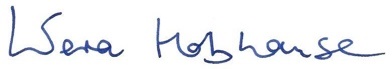 Date: 8th June 2021